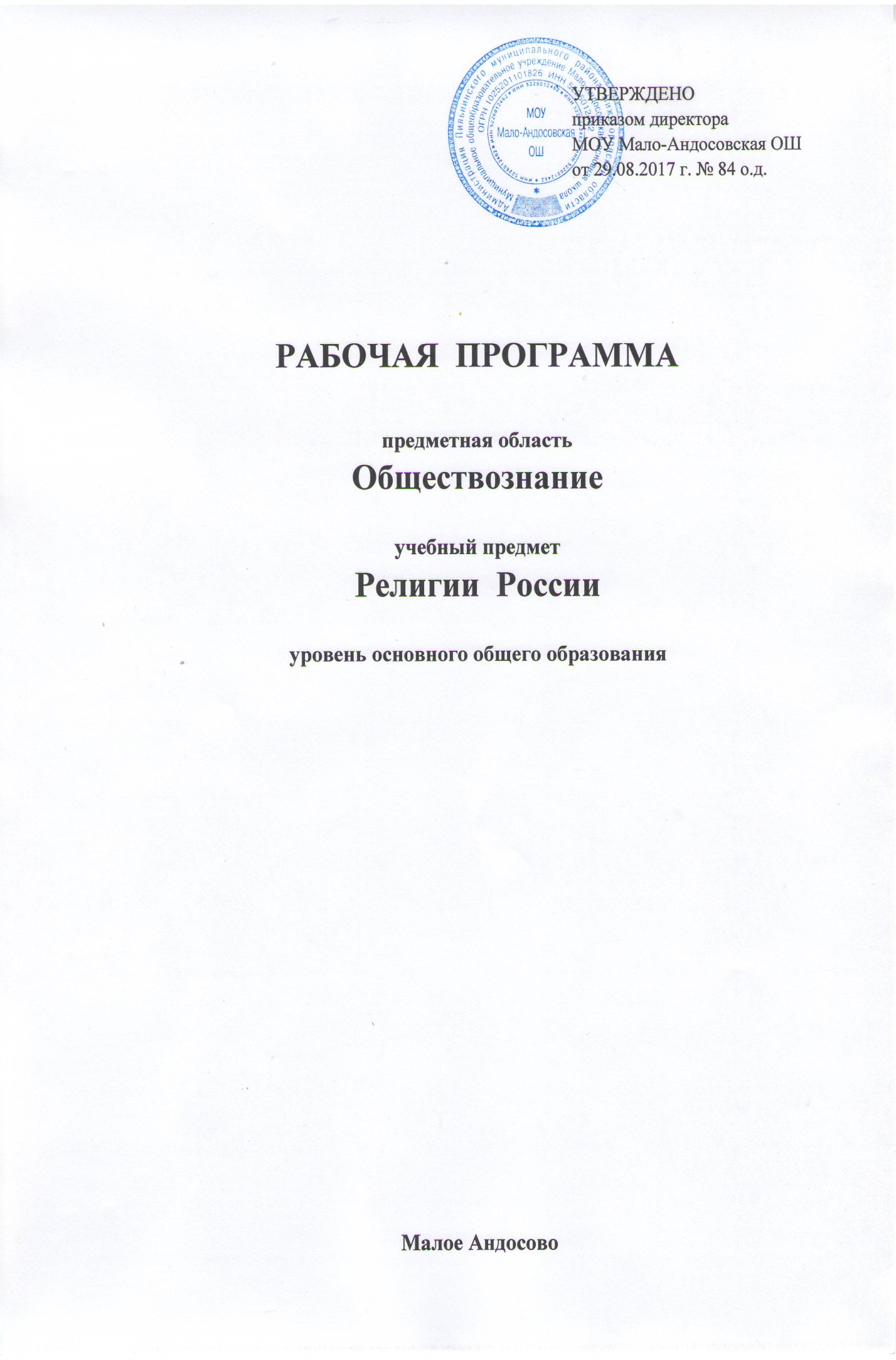 Требования к освоению учебной программы, курсаПосле изучения курса «Религии России» учащиеся должны:- усвоить информацию об основных религиозных организациях России;- знать основы вероучения изучаемых религий, иметь представление об основных особенностях культа, его организации;- знать основную терминологию и понятийный аппарат, относящийся к религиозным конфессиям;- уметь ориентироваться в истории развития взаимоотношений различных религиозных организаций и  групп на территории России (сравнительно-исторический аспект);- уметь самостоятельно формулировать свою позицию;- приобрести навык аналитического мышления в области изучаемого предмета;- воспитывать веротерпимость, уважения прав и свобод сограждан, прав личности в   духовной сфере в целом;- развивать нравственные начала личности, этической культуры, уважения к другим конфессиям.Ожидаемыми результатами преподавания курса "Религии России" следует считать:усвоение учащимися информации об основных религиозных организациях России;знание основ вероучения изучаемых религий, представление об основных особенностях культа, его организации;знание основной терминологии и понятийного аппарата, относящихся к религиозным конфессиям;умение ориентироваться в истории развития взаимоотношений различных религиозных организаций и  групп на территории России (сравнительно-исторический аспект);умение самостоятельно формулировать свою позицию;приобретение навыка аналитического мышления в области изучаемого предмета;воспитание веротерпимости, уважения прав и свобод сограждан, прав личности в   духовной сфере в целом;развитие нравственных начал личности, Этической культуры, уважения к традициям и обычаям народов России.2. Содержание учебного предмета, курса8 классТема 1. Религия в жизни человека.Что такое религия. Религия как социально-духовное явление. Классификация религий. Признаки религиозной веры. Причины возникновения религии. Роль религии в жизни общества. Мировоззренческая, компенсаторная, лигитимирующая, регулирующая функции религии.Структура религии. Религиозное сознание и его уровни: религиозная психология и религиозная идеология. Религиозный культ. Религиозные организации. Тема 2. Ранние формы религии.Источники изучения первобытных верований. Захоронения. Ритуальные изделия. Наскальные изображения.Условия и причины возникновения ранних форм религии.Религия в первобытном обществе. Тотемизм – верование в «первопредков». Анимизм - вера в существование духов, одухотворение сил природы. Анимистические верования и обряды. Первобытная магия -  вера в возможность сверхъестественного воздействия на окружающий мир. Фетишизм - вера  в магические свойства предметов. Шаманизм.Современные пережитки ранних форм религий.Тема 3. Религии древних славян.Археологические и этнографические источники изучения религии древних славян. Фольклор. Византийские и арабские нарративные источники. Летописи.Исторические условия возникновения языческой веры у древних славян. Мифология природы. Календарные обряды и праздники. Общинные земледельческие культы. Боги древних славян – олицетворение сил природы и жизненных явлений. Капища древних славян. Языческие традиции и современность.От язычества к православию.Тема 4. Иудаизм.Иудаизм - национальная религия еврейского народа. Исторические условия возникновения иудаизма. Священные книги иудеев. Основы вероучения. Единобожие. Догмат о богоизбранности евреев. Мессианизм. Особенности культа и религиозной организации иудеев.Иудаизм в России. Современное состояние и распространение иудаизма.Тема 5. Буддизм.Исторические условия возникновения буддизма. Будда. Вероучение и культ буддизма. Карма. Сансара. Четыре великие истины. "Восьмеричный путь" спасения. Нирвана. Нравственные аспекты буддизма. Ахимса. Основные направления буддизма (хинаяна, махаяна). Исторические условия появления буддизма в России. Современное состояние буддизма в России.Тема 6. Христианство.Возникновение христианства. Религиозные истоки. Общественно-исторические причины возникновения новой религии. Идейные предпосылки. Основные христианские источники. Священное Писание христиан - Библия (Ветхий и Новый Завет). Иисус Христос и его учение. Главные христианские заповеди и ценности. Социальное и нравственное в христианстве.Превращение христианства в мировую религию: основные этапы м важнейшие события. Вселенские соборы. Утверждение догматики и культа. Символ веры. Таинства. Борьба против религиозных ересей.Тема 7. Католицизм.Раскол христианской церкви и возникновения католицизма.Особенности вероучения, культа. Католическая догматика. Догматы о филиокве, чистилище, запасе добрых дел, непорочном зачатии и телесном вознесении Девы Марии, о непогрешимости папы в  делах веры. Канонические особенности.Католическая церковная организация. Единый центр - Ватикан. Социальная доктрина католицизма.Католицизм в России.Тема 8. Протестантизм.Исторические условия возникновения протестантизма. Влияние идей эпохи Возрождения. Идеологи и лидеры.Особенности вероучения и культа. Учение о спасении личной верой. Принцип священства всех верующих. Исключительный авторитет Библии и право на ее самостоятельное прочтение.Основные течения протестантизма. Лютеранство. Кальвинизм. Англиканство. Баптизм. Адвентизм. Пятидесятники. Методизм.Протестантизм в России: история и современность.9 классТема 9. Православие.Православие - восточное христианство. Его особенности и распространение.Принятие Русью христианства. Общественно-исторические причины христианизации Руси. Первые христианские общины на Руси. "Повесть временных лет" о выборе веры. Крещение Руси. Распространение христианства на территории Древней Руси. Проблема "доверия". Древнерусская литература и православие.Значение христианизации в судьбе русского народа. Особенности православного вероучения и культа. Принцип соборности. Православные таинства, обряды и богослужение. Праздники.Православные святые. Святые земли Нижегородской. Варнава Ветлужский. Макарий Унженский. Серафим Саровский.Монастыри и монашество на Руси. Храмостроительство.Основные этапы эволюции Русской православной церкви. "Киевский" период (990-1325). "Московский" период (1325-1721). Концепция "Москва - Третий Рим". Учреждение патриаршества. Раскол русской православной церкви. Никон и Аввакум. "Петербургский" период (1721-1917). Священный Синод. Секуляризация церковных земель. РПЦ в советский период (1917-1991). Православие в современной России. Система организации и управления РПЦ. Социальная доктрина православия. Церковь и политика.Тема 10. Ислам.Исторические условия и причины возникновения ислама. Идейные истоки ислама. Пророк Мухаммед. Распространение ислама.Идейные истоки и вероучение ислама. Священная книга мусульман Коран и Сунна. Шариат - свод норм и правил мусульман. Принцип единобожия в исламе. "Пять столпов" ислама. Джихад.Основные направления в исламе. Шииты. Сунниты. Организация и управление. Социальная доктрина ислама. Ислам в России: история и современное состояние.Тема 11. Нетрадиционные культы. Секты.Нетрадиционные культы и секты: сущность, признаки, классификация. Причины и цели возникновения. Социальная база. Организация.Религиозно-мистические организации. «Христианские» культовые объединения. Группы и секты психолого-терапевтической направленности. Нетрадиционные религии на территории Нижегородской области.Тема 12. Государство и религия на современном этапе. Вероисповедная политика.Свобода совести и вероисповедания в светском государстве. Основные трактовки  свободы совести.Государство и религия на современном этапе. Вероисповедная политика российского государства. Модели государственно-конфессиональных отношений. Светское и религиозное образование.Тематическое  планирование 8 класс9 классТематическое  планирование8 класс9 класс№Название темыКол-во часовТема 1. Религия в жизни человека.4Тема 2. Ранние формы религии.4Тема 3. Религии древних славян.4Тема 4. Иудаизм.5Тема 5. Буддизм.4Тема 6. Христианство.4Тема 7. Католицизм.4Тема 8. Протестантизм.3№Название темыКол-во часовТема 1. Православие.19Тема 2. Ислам.9Тема 3. Нетрадиционные культы. Секты.3Тема 4. Государство и религия на современном этапе. Вероисповедная политика.2№урокаНазвание темыКол-во часовТема 1. Религия в жизни человека.41Сущность и составные части религии. Структура религии. Религиозная идеология. Культ.12Классификация религий, их многообразие и единство.13Почему люди веруют в богов?  Роль религии  в жизни общества.14Обобщающий урок  по теме «Религия в жизни человека».1Тема 2. Ранние формы религии.45Возникновение религиозных верований. Условия и причины возникновения древних религий.16Религиозные представления первобытной эпохи. Тотемизм. Анимизм. Фетишизм.17Первобытная магия. Шаманизм. Современные пережитки ранних форм религии.18Обобщающий урок по теме «Ранние формы религии».1Тема 3. Религии древних славян.49Как возникла религия древних славян. Источники изучения и исторические условия возникновения религии древних славян.110Боги древних славян.111От язычества к православию.112Обобщающий урок  по теме « Религия древних славян».1Тема 4. Иудаизм.513Как возникла религия иудаизм. Исторические условия возникновения иудаизма.114Чему учит религия иудеев. Основы иудаизма. Вероучение. Священные книги иудеев.115Святыни еврейского народа и особенности его религиозной  жизни. Особенности культа и религиозной организации в иудаизме.116Иудаизм в России.117Обобщающий урок  по теме «Иудаизм».                       Итоговый тест за 1 полугодие.        1Тема 5. Буддизм.418Как возникла религия буддизм.119Вероучение и культ буддизма.120Буддизм в России.121Обобщающий урок   по теме «Буддизм».1Тема 6. Христианство.422Возникновение христианства. Основные христианские источники.123Иисус Христос и его учение.124Христианство как мировая религия. Утверждение догматики и культа.125Обобщающий урок по теме « Христианство».1Тема 7. Католицизм.426Особенности   католического вероучения и культа.127Организация Римско-католической  церкви.128Католицизм в России.129Обобщающий урок  по теме «Католицизм».1Тема 8. Протестантизм.330Что такое протестантизм. Возникновение, особенности вероучения и культа.131Основные течения протестантизма. 132Протестантизм в России.133Обобщающий урок   по теме «Протестантизм».              Итоговый тест за 2 полугодие.134Урок резерва (для промежуточной аттестации).1№урокаНазвание темыКол-во часовТема 1. Православие.19Православие – восточное христианство. Его особенности  и распространение.1Принятие христианства на Руси и  его значение. 1Особенности православного вероучения и культа.1Таинства православной церкви.1Богослужение. Православные праздники.1Православный храм.1Культ святости в русском православии.1Православные святые земли Русской.1Святые земли Нижегородской.1Православное монашество.1Православные монастыри  на Руси.1Нижегородские монастыри.1История РПЦ. От возникновения до патриаршества.1Истрия РПЦ. Патриарший и Синодальный периоды.1Русская церковь  в 20 веке.1Система организации и управления РПЦ.1Священные одежды священнослужителей.1Социальная доктрина РПЦ.1Обобщающий урок по теме «Православие».            Итоговая контрольная работа за 2 полугодие.1Тема 2. Ислам.9Как возникла религия ислам. Исторические условия и причины возникновения ислама.1Чему учит религия ислам. Идейные истоки и вероучение ислама.1Основы мусульманской веры. 1Мусульманские праздники и обряды.1Главные источники мусульманского вероучения. Коран и Сунна - священные книги мусульман.1Шариат – свод норм и правил мусульман.1Основные направления ислама.1Ислам в России.1Обобщающий урок  по теме  «Ислам».1Тема 4. Нетрадиционные культы. Секты.3Что такое нетрадиционные культы и секты.  1Признаки  и  классификация религиозных сект и культов.Нетрадиционные религии на территории Нижегородской области.1Тема 5. Государство и религия на современном этапе. Вероисповедная политика.Вероисповедная политика Российского государства. Религиозные объединения в современной России.1Итоговая контрольная работа за 2 полугодие.1     34.Урок резерва (для промежуточной аттестации).1